3GPP TSG-RAN WG4 Meeting #98-e 											         	     R4-2xxxxElectronic Meeting, 25 Jan. - 5 Feb., 2021Agenda item:			7.19.3Source:	Moderator (OPPO)Title:	Email discussion summary for [98e][113] NR_R16_MaintenanceDocument for:	InformationIntroductionThis document summarizes the email discussions for agenda item 7.19.3 which is intended for R16 maintenance.The discussions of this email thread are divided into the following three areas, i.e. papers for 38.101-1, for 38.101-2, for 38.101-3.Topic #1: Papers for 38.101-1Companies’ contributions summaryOpen issues summarySub-topic 1-1 UE co-existence between n40 and n41Moderator notes: UE co-existence requirements between n40 and n41 was removed from spec due to the assumption that the two bands will be synchronized and same UL/DL configuration. Now operator demands on the asynchronized NWs are shown, thus requirements are proposed in paper R4-2101175, R4-2101806 and R4-2102929 but with different approaches. Issue 1-1: Which option is preferred?Option 1 (from R4-2101175):For n41->n40, use coexistence requirement at -50dBm/MHz limiting the n41 UL configuration to 40MHz.Use n40->n41, use coexistence requirement at -50dBm/MHz limiting the n40 UL configuration to 40MHz.Option 2 (from R4-2101806):To introduce -50dBm/MHz spurious emission requirements for band n41 frequency range when band n40 transmitting power.To introduce -40dBm/MHz spurious emission requirements for band n40 frequency range when band n41 transmitting power.Option 3 (from R4-2102929):Do not introduce UE to UE coexistence requirements for asynchronous n40/n41 network operation considering the following restrictions:For the case of n40 spurious emissions falling in n41 range:Assume 20dB filter rejection, restrict n40 operation to 80MHz CBW, and assume an extra 19MHz gap for n41 operation in China.For the case of n41 spurious emissions falling in n40 range:Assume 20dB filter rejection, and extra 19MHz gap for n41 operation in China.Sub-topic 1-2 Non-default RX-TX Frequency SeparationIssue 1-2: Whether the following proposal from R4-2102904 is acceptable to introduce deviation of frequency separation for asymmetric BW case?Proposal 1: Add a note to table 5.4.4-1: For bands n28 and n74 UE that may support only the default TX-RX frequency separation value with the deviation of ΔFTX-RX = | (BWDL – BWUL)/2 | for asymmetric BW case.Companies views’ collection for 1st round CRs/TPs comments collectionSummary for 1st round Open issues Recommendations on WF/LS assignment CRs/TPsDiscussion on 2nd roundThe following WF and revised CR will be discussed in 2nd round to seek for approval and agreement.WFCRs/TPsSummary on 2nd roundModerator tries to summarize discussion status for 2nd round and provided recommendation on CRs/TPs/WFs/LSs Status update suggestion Topic #2: Papers for 38.101-2Companies’ contributions summaryCompanies views’ collection for 1st round CRs/TPs comments collectionSummary for 1st round CRs/TPsModerator tries to summarize discussion status for 1st round and provides recommendation on CRs/TPs Status update Discussion on 2nd roundSummary on 2nd roundTopic #3: Papers for 38.101-3Companies’ contributions summaryOpen issues summarySub-topic 3-1 LTE/NR spectrum sharing for B1/n1Moderator notes: This topic is from paper R4-2100797 which is for discussion only.Issue 3-1-1: For downlink sharing, which Rx requirements will be impacted if both FDM and TDM between LTE and NR are supported from UE perspective? Moderator note: In paper R4-2100797, the maximal power difference from LTE and NR that UE can handle is proposed.Issue 3-1-2: For uplink sharing, which Tx requirements will be impacted if both FDM and TDM between LTE and NR are supported from UE perspective? Moderator note: In paper R4-2100797, it is pointed out that the switching time mask for TDM between LTE/NR from UE perspective has been specified in Rel-15, and no requirement has been specified for FDM between LTE/NR from UE perspective.Issue 3-1-3: Whether band combination B1+n1 can be added in Rel-17 WID of 1 band LTE (1DL/1UL) and 1 NR band (1DL/1UL)?Companies views’ collection for 1st round CRs/TPs comments collectionSummary for 1st round Open issues Recommendations on WF/LS assignment CRs/TPsDiscussion on 2nd roundWFCRs/TPsSummary on 2nd roundModerator tries to summarize discussion status for 2nd round and provided recommendation on CRs/TPs/WFs/LSs Status update suggestion T-doc numberCompanyProposals / ObservationsR4-2100112CAT F CR(R4-2100119CAT A CR)AT&TTitle: PC1 and PC3 Updates for Band n14WIC: NR_n14-CoreReason for change: 1) NR Band n14 specifies PC1 operation and the associated maximum output power requirements. However, some of the PC1 requirements associated with NR Band n14 have not been included in other affected clauses; 6.2.2 UE maximum output power reduction and 6.5.2.4.1 NR ACLR.2) The PC3 maximum output power requirement for NR Band n14 should not include the deltaTC relaxation. From R4-091742, the feedback from duplex filter vendors indicated that the relative duplex gap should be used as a figure of merit when defining deltaTC. All bands that have a relative duplex gap < 1.75% should have deltaTC relaxation. However, NR Band n14 has a relative duplex gap of 2.5%. Therefore, the PC3 maximum output power requirement for NR Band n14 should not include the deltaTC relaxation.3) The indication of when UTRAACLR is not applicable for certain NR operating bands is not included in the specification. Similar statements exist in the E-UTRA specification and should be leveraged.Summary of change:1) Updated the associated PC1 requirements based on leveraging the principles used for E-UTRA PC1 for Band 14.2) Updated the PC3 maximum output power requirement for NR Band n14 to remove the deltaTC relaxation note.3) Added statements concerning when UTRAACLR is not applicable for certain NR operating bands based on deployment scenarios and leveraging the approach utilized in the E-UTRA specification.R4-2100136CAT F CR(R4-2100137 CAT A CR)Nokia, Nokia Shanghai BellTitle: 38.101 Void clean up R16WIC: NR_newRAT-CoreReason for change: There exists still three clause headers with Void which may have content if future. Void needs to changed to reserved.Summary of change:Void is changed to reservedR4-2100163CAT F CR(R4-2102557 CAT A CR)Nokia, Nokia Shanghai BellTitle: CR for n47 AMPRWIC: TEI16Reason for change: Region for AMPR does not include relevant RB allocationsSummary of change:Change region threshold from > 24.48MHz to ≥23.04MHz to account for counter IM3 emission for all sub-carrier spacings up to 60KHzR4-2100846CAT F CR(R4-2100847 CAT A CR)SoftBank Corp., ZTE CorporationTitle: CR for 38.101-1: Update of missing fallback NR-DC combinations Rel-16WIC: TEI16Reason for change: DC_n3-n28-n257, DC_n3-n77-n257, DC_n3-n78-n257, DC_n28-n77-n257 and DC_n28-n78-n257 have been specified in Rel-16 but the fallback DC combos, DC_n3-n28, DC_n3-n77, DC_n3-n78, DC_n28-n78 were missingSummary of change:Update DC_n3-n28, DC_n3-n77, DC_n3-n78, DC_n28-n78 to Rel-16 specR4-2100876CAT F CR(R4-2100877 CAT A CR)SoftBank Corp.Title: CR for 38.101-1: Update of simultaneous Rx/Tx capability for some NR CA band combinations Rel-16WIC: TEI16Reason for change: In some inter-band CA combinations, the note for the mandatory support of simultaneous Rx/Tx capability was missing.Summary of change:Update the note in some inter-band CA combinationsR4-2101106CAT F CR(R4-2101107 CAT A CR)XiaomiTitle: CR for 38.101-1 Rel16 corrections on exception requirements on out-of-band blocking for inter-band CAWIC: NR_newRAT-CoreReason for change: The combinations of CA_n5-n77, CA_n5-n78 and CA_n28-n78 also meet the exception condition for out-of-band blocking, which should be included in the corresponding table 7.6A.3.3-1.Summary of change:Adding the combinations of CA_n5-n77, CA_n5-n78 and CA_n28-n78 into the exception table 7.6A.3.3-1R4-2101723CAT F CREricssonTitle: Modification of Pcmax for UL CA with uplink Tx switching capabilityWIC: TEI16Reason for change: For an inter-band UL CA configuration with UL TX switching (switching between carrier 1 and carrier 2), the maximum power on carrier 2 is boosted by 3 dB if the uplinkTxSwitchingPowerBoosting-r16 is enabled and the capability uplinkTxSwitching-PowerBoosting-r16 is supported by the UE. This is currently specified in clause 6.3A.3.3 on the transmit ON/OFF time mask for inter-band CA, but should be specified in the clause on configured power (Pcmax) for CA. However, the Pcmax for UL CA does not allow 3 dB power boosting for the BC, the total power is capped by the default CA power class (PC3); a modification is needed. The UE would apply prioritization of the transmissions according to clause 7.5 of 38.213 already at Pcmax = 23 dBm.The 38.331 specifies the conditions that apply when the uplinkTxSwitchingPowerBoosting-r16 is enabled (CellGroupConfig)uplinkTxSwitchingPowerBoostingIndicates whether the UE is allowed to enable 3dB boosting on the maximum output power for transmission on carrier2 under the operation state in which 2-port transmission can be supported on carrier2 for inter-band UL CA case with dynamic UL Tx switching as defined in TS 38.101-1 [15]. Network can only configure this field for dynamic UL Tx switching in inter-band UL CA case with power Class 3 as defined in TS 38.101-1 [15].The UE behavior with uplinkTxSwitchingPowerBoosting enabled is governed by the 38.331, the 38.101-1 only specifies the associated maximum output power requirement that applies under the conditions cited aboveSummary of change:Clause 6.2A.1.3: for CA configuration of PC3, the requirements for PC2 for uplink operation in n41, n77, n78 and n79 apply when the uplinkTxSwitchingPowerBoosting-r16 is enabled and uplinkTxSwitching-PowerBoosting-r16 is supported.Clause 6.2A.2.3: it is clarified that the MPR for power class 2 applies when boosting is enabled.Clause 6.2A.3.1.3: it is clarified that the A-MPR for power class 2 applies when boosting is enabled.Clause 6.2A.4.1.3: the PCmax for UL CA is modified with boosting for the default CA power class (PC3). This change does not modify the CA power class indicated for the band combination (the default), but the PCMAX for CA is increased (and the threshold at which the UE should start scaling according to clause 7.5 of 38.213) by Ppowerclass,CA = 3 dB (i.e. 26 dBm total for CA). The UE might support either PC3 or PC2 for the consituent bands but the CA power class is the default. The PEMAX,CA must be set to 26 dBm to enable boosting, configured by the gNB.Clause 6.3A.3.3: a reference to the specification of the power boosting is added and the IE names corrected in accordance with the latest version of 38.331.R4-2101809CAT F CR(R4-2101810 CAT A CR)Huawei, HiSilicon, Reliance JioTitle: CR for 38.101-1 to introduce PC2 for n40 UL MIMO(Rel-16)WIC: TEI16Reason for change: Referring to the agreed CR R4-2009718, PC2 UE has been introduced into spec for NR band n40. However, the PC2 UL MIMO for n40 is missingSummary of change:To introduce PC2 UL MIMO for n40R4-2101852CAT F CRZTE Wistron Telecom ABTitle: CR to TS 38.101-1 Operating bands for DCWIC: TEI16Reason for change: The information on operating bands for DC is not located in a right place, and the citation to the CA configuration is incorrect.Summary of change:(1)	Create Table 5.2B.1-1 (2)	Correct the citation 5.5A.3 as 5.5A.3.1R4-2101939CAT F CR(R4-2101940 CAT A CR)Huawei, HiSilicon, DTTitle: CR for 38.101-1 to add missing spurious emissions for band n38 UE co-existence (Rel-16)WIC: TEI16Reason for change: Based on the agreed CR R4-2016803, the n77 and n78 to the protected band lists for NR bands n38 are added. However, the n79 to protected band lists for band n38 is missing withour any reasons.Currently, it has a strong demand to deploy band n38/38 and n79 in the same geographical area. Thus, it’s necessary to add n79 spurious emissions for band n38 UEco-existenceSummary of change:To add n79 spurious emissions for band n38 UEco-existenceR4-2102152CAT F CR(R4-2102153 CAT A CR)T-Mobile USATitle: CR for 38.101-1: Add CA_n25A-n41(2A)-n71A which was missing in the CR implementationWIC: NR_CA_R16_3BDL_1BUL-CoreReason for change: CA_n25A-n41(2A)-n71A was included in the big CR 0234 in RP-200380, but was never included in the spec. The RAN4 big CR was R4-2002921Summary of change:Adds CA_n25A-n41(2A)-n71AR4-2102203CAT F CR(R4-2102204 CAT A CR)ZTE CorporationTitle: CR to TS38.101-1: Correction on configured transmitted power requirementWIC: NR_newRAT-CoreReason for change: According to the configured transmitted power single carrier, the total power reduction is (MPR+ ∆MPR) dB. Also the feature of PC2 inter-band NR-DC combination is not supported in Rel-16. In addition, the explanation for some inter-band DC specified terms in the formulas are missingSummary of change:Add ∆MPR in the term of  MAX(MPRc A-MPRc), i.e.  MAX(MPRc+∆MPRc, A-MPRc) and delete ΔPPowerClass in the PCMAX_L,f,c,MCG and PCMAX_L,f,c,SCG  formulas Add the explanations for some inter-band DC specified termsR4-2102602CAT F CR(R4-2102603 CAT A CR)AppleTitle: CR for TS 38.101-1: Cleanup for spurious emissions for UE co-existence tableWIC: TEI16Reason for change: 1.	Band 10 does not need to be included in n5/n89 and n25 protection band list.2.	n5 protection to Band 53 should be under harmonic spurious emission requirement. (3rd harmonic)3.	n8, n81 was mistakenly written as 5 in Table 6.5.3.2-1.4.	n12 protection to Band 51 should be under harmonic spurious emission requirement. (2nd harmonic)5.	n28/n83 protection to Band 52 should not be under harmonic spurious emission requirement.6.	Band 39 does not need to be protected from n28, n83.7.	Some protected bands in CA combinations are missing harmonic exception.Summary of change:In Table 6.5.3.2-1,Remove Band 10 from n5/n89 and n25 protection band list.For n5, move protected Band 53 to the row with NOTE 2.Change “5” in NR band column to “n8, n81” For n12, move protected Band 51 to the row with NOTE 2.For n28/n83, move protected Band 52 to the row without NOTE.Remove Band 39 from n28, n83 protection band list.In Table 6.5A.3.2.3-1,For CA_n1-n28, bands 11 and 21 require exception for 2nd harmonic but have NOTE 15 granting exception for 3rd harmonic. Similar bands 1 and 65 require exception for 3nd harmonic but have NOTE 12 granting exception for 2rd harmonic. This is true in single band n28 and therefore corrected.For CA_n3-n28, bands 32, 50, 51 and 74 are missing harmonic exceptions as found in single band n28. For CA_n5-n78, band 41 is missing harmonic exception as found in single band n5For CA_n7-n25, band n78 is missing harmonic exceptionFor CA_n20-n28, harmonic exceptions, found in single band, were missingCA_n25-n66, band n78 require harmonic exceptionCA_n28-n50, bands 48 and n79 are missing harmonic exception as found in single band n28CA_n28-n77, band 65 and 74 are missing harmonic exception as found in single band n28CA_n28-n78, band 65 is missing harmonic exception as found in single band n28CA_n39-n79, band n78 is missing harmonic exception as found in single band n39CA_n50-n78, band n78 is missing harmonic exceptionCA_n66-n71, band 7 and 77 are missing harmonic exceptionCA_n70-n71, band 7 is missing harmonic exceptionR4-2102685CAT F CR(R4-2102816 CAT A CR)Huawei, HiSiliconTitle: CR on TS 38.101-1 NS_49WIC: TEI16Reason for change: There is some missing parameters on AMPR NS_49Summary of change:Add region definiton in the blanket part, the number follows agreed CR R4-2002843R4-2102386CAT F CRHuawei, HiSiliconTitle: CR for TS 38.101-1: correction of Pi/2 BPSKWIC: NR_eMIMO-CoreReason for change: There was no evaluation of Pi/2 BPSK with new DMRS for intra-band CA in Rel-16. And there is no A-MPR table in clause 6.2A.2.1.Summary of change:Remove the description of Pi/2 BPSK in clause 6.2A.2.1 for intra-band CAR4-2101175Type: Discussion for ApprovalQualcommTitle: n40-n41 CoexistenceObservation 1: Removing the synchronous condition and relaxing the coexistence limit can degrade the victim RX performance by 4-6dB, so UL RB restriction should be considered as an alternative if this degradation is not acceptable.Proposal 1:For n41->n40, use coexistence requirement at -50dBm/MHz limiting the n41 UL configuration to 40MHz.Use n40->n41, use coexistence requirement at -50dBm/MHz limiting the n40 UL configuration to 40MHz.R4-2101806Type: Discussion for ApprovalHuawei, HiSilicon, CMCCTitle: Discussion on spurious emission about UE co-existence between band n40 and n41Proposal 1: To introduce -50dBm/MHz spurious emission requirements for band n41 frequency range when band n40 transmitting power.Proposal 2: To introduce -40dBm/MHz spurious emission requirements for band n40 frequency range when band n41 transmitting power.R4-2101807CAT F CR(R4-2101808 CAT A CR)Huawei, HiSiliconTitle: CR on spurious emission about UE co-existence between band n40 and n41(Rel-16)WIC: NR_newRAT-CoreReason for change: 1.	The operators in China has a plan to use the asynchronized deployment between band n40 and n41. It’s necessary to specify the spurious emission about UE co-existence between band n40 and n41Summary of change:1.	To add protected band n41 for band n40 spurious emissions for UE co-existence.2.	To add protected band n40 for band n41 spurious emissions for UE co-existenceR4-2102929Type: Discussion for ApprovalSkyworksTitle: UE-UE Coexistence for Asynchronous n40 n41 NetworksProposal: Do not introduce UE to UE coexistence requirements for asynchronous n40/n41 network operation considering the following restrictions:For the case of n40 spurious emissions falling in n41 range:- assume 20dB filter rejection, restrict n40 operation to 80MHz CBW, and assume an extra 19MHz gap for n41 operation in China.For the case of n41 spurious emissions falling in n40 range:- assume 20dB filter rejection, and extra 19MHz gap for n41 operation in China.R4-2102904Type: Discussion for ApprovalQualcomm IncorporatedTitle: Non-default RX-TX Frequency Separation Values and split band duplexersObservation 1: There are some frequency bands that use a split duplexer implementation due to narrow duplex gap. In that case UE may not support other than the default TX-RX channel frequency separation with the possible small deviation needed for asymmetric channel BW case.Proposal 1: Add a note to table 5.4.4-1: For bands n28 and n74 UE that may support only the default TX-RX frequency separation value with the deviation of ΔFTX-RX = | (BWDL – BWUL)/2 | for asymmetric BW case.R4-2102903CAT F CRQualcomm IncorporatedTitle: CR on split band duplexer exceptions to non-default TX-RX separationWIC: NR_FDD_bands_varduplex-CoreReason for change: Some frequency bands use split duplexer implementations. In these cases UE may not be able support  a  large range of TX-RX frequency separationsSummary of change:Add note in table 5.4.4-1 for bands n28 and n74 to state that only the default TX-RX frequency separation value with the deviation of ΔFTX-RX = | (BWDL – BWUL)/2 | for asymmetric BW case is permittedCompanyCommentsCompanyCommentsQualcommOur understanding is that the title of the table 5.4.4-1  is “UE TX-RX frequency separation” though the wording above the table says “default TX channel to RX channel …”. This is a little ambiguous. We wanted to insert the note to clearly state that for n28 and n74 that only the default spacing is possible for the reasons mentioned in our contribution.CR/TP numberComments collectionR4-2101807(R4-2101808 CAT A CR)Title: Discussion on spurious emission about UE co-existence between band n40 and n41Moderator note: This CR depends on the conclusion in issue 1-1, i.e. Option 2.R4-2101807(R4-2101808 CAT A CR)R4-2102903Title: CR on split band duplexer exceptions to non-default TX-RX separationModerator note: This CR depends on the conclusion in issue 1-2. If agreed, whether CAT-A  CR is needed?R4-2102903R4-2100112 (R4-2100119CAT A CR)Title: PC1 and PC3 Updates for Band n14R4-2100112 (R4-2100119CAT A CR)R4-2100136 (R4-2100137 CAT A CR)Title: 38.101 Void clean up R16R4-2100136 (R4-2100137 CAT A CR)R4-2100163 (R4-2102557 CAT A CR)Title: CR for n47 AMPRR4-2100163 (R4-2102557 CAT A CR)R4-2100846 (R4-2100847 CAT A CR)Title: CR for 38.101-1: Update of missing fallback NR-DC combinations Rel-16R4-2100846 (R4-2100847 CAT A CR)R4-2100876 (R4-2100877 CAT A CR)Title: CR for 38.101-1: Update of simultaneous Rx/Tx capability for some NR CA band combinations Rel-16R4-2100876 (R4-2100877 CAT A CR)R4-2101106 (R4-2101107 CAT A CR)Title: CR for 38.101-1 Rel16 corrections on exception requirements on out-of-band blocking for inter-band CAR4-2101106 (R4-2101107 CAT A CR)R4-2101723Title: Modification of Pcmax for UL CA with uplink Tx switching capabilityModerator note: If agreed, whether CAT-A CR is needed?R4-2101723R4-2101809 (R4-2101810 CAT A CR)Title: CR for 38.101-1 to introduce PC2 for n40 UL MIMO(Rel-16)R4-2101809 (R4-2101810 CAT A CR)R4-2101852Title: CR to TS 38.101-1 Operating bands for DCModerator note: If agreed, whether CAT-A CR is needed?R4-2101852R4-2101939 (R4-2101940 CAT A CR)Title: CR for 38.101-1 to add missing spurious emissions for band n38 UE co-existence (Rel-16)R4-2101939 (R4-2101940 CAT A CR)R4-2102152 (R4-2102153 CAT A CR)Title: CR for 38.101-1: Add CA_n25A-n41(2A)-n71A which was missing in the CR implementationR4-2102152 (R4-2102153 CAT A CR)R4-2102203 (R4-2102204 CAT A CR)Title: CR to TS38.101-1: Correction on configured transmitted power requirementR4-2102203 (R4-2102204 CAT A CR)R4-2102602 (R4-2102603 CAT A CR)Title: CR for TS 38.101-1: Cleanup for spurious emissions for UE co-existence tableR4-2102602 (R4-2102603 CAT A CR)R4-2102685 (R4-2102816 CAT A CR)Title: CR on TS 38.101-1 NS_49R4-2102685 (R4-2102816 CAT A CR)R4-2102386Title: CR for TS 38.101-1: correction of Pi/2 BPSKModerator note: If agreed, whether CAT-A CR is needed?R4-2102386Status summary WF/LS t-doc Title Assigned Company,WF or LS leadCR/TP numberCRs/TPs Status update recommendationTdoc numberCommentsCR/TP numberComments CR/TP/WF numberCRs/TPs/WFs Status update recommendation  CR/TP numberStatus update recommendationT-doc numberCompanyProposals / ObservationsR4-2100127CAT F CR(R4-2100128 CAT A CR)ZTETitle: CR to TS 38.101-2 on correction to intra-band non-contiguous CA configurations (Rel-16)WIC: TEI16Reason for change: An example of CA configuration CA_n260(3O-2P) is taken for the notation of sub-block for intra-band non-contiguous CA, which does not actually exist in Table 5.5A.2-2. A correct example for notation should be used. Furthermore, the title of Table 5.5A.2-2 should be marked as “multiple CA bandwidth classes” so as to distinguish from the cases of “single CA bandwidth class” defined in Table 5.5A.2-1.Summary of change:A correct example of CA_n260(2G-3O) is chosen for the notation of sub-block in intra-band non-contiguous CA configuration.Correct the title of Table 5.5A.2-2 to distinguish from Table 5.5A.2-1.Typo correction of CA_260 to CA_n260 in the note part of clause 5.5A.2.R4-2101724CAT F CREricssonTitle: Correction to modified MPR behaviourWIC: TEI16Reason for change: Incorrect conditions for the bits in the field modifiedMPRbehavior (all defined in Rel-15).Modified MPR behaviour introduced in an earlier release is mandatory in a later release.Summary of change:Annex H: “may set” is changed to “shall set” for the bits defined for n257, n258, n260 and n261.R4-2102562CAT F CR(R4-2102582 CAT A CR)Google Inc.Title: CR to 38.101-2: correction on UL MIMOWIC: NR_newRAT-CoreReason for change: The Table 6.2D.1.3-3 in the UL MIMO requirements is pointed to void. Correct the Table 6.2D.1.3-3 to the Table 6.2D.1.0-1 for UL MIMO configuration in Clause 6.3D.3, 6.4D.0, 6.5D.1, 6.5D.2, 6.5D.3, 7.3D, 7.4D, 7.5D, 7.6D.Summary of change:Correct the Table 6.2D.1.3-3 to the Table 6.2D.1.0-1 for UL MIMO configuration in Clause 6.3D.3, 6.4D.0, 6.5D.1, 6.5D.2, 6.5D.3, 7.3D, 7.4D, 7.5D, 7.6DCR/TP numberComments collectionR4-2100127 (R4-2100128 CAT A CR)Title: CR to TS 38.101-2 on correction to intra-band non-contiguous CA configurations (Rel-16)R4-2100127 (R4-2100128 CAT A CR)R4-2101724CAT F CRTitle: Correction to modified MPR behaviourModerator note: If agreed, whether CAT-A CR is needed?R4-2101724CAT F CRR4-2102562 (R4-2102582 CAT A CR)Title: CR to 38.101-2: correction on UL MIMOR4-2102562 (R4-2102582 CAT A CR)CR/TP numberCRs/TPs Status update recommendation  CR/TP numberComments  CR/TP numberStatus update recommendationT-doc numberCompanyProposals / ObservationsR4-2100129CAT F CR(R4-2100130 CAT A CR)ZTETitle: CR to TS 38.101-3 on correction to hanging paragraph in the spec (Rel-16)WIC: TEI16Reason for change: Some texts in the spec are in hanging paragraphs, which are not allowed according to the 3GPP drafting rules. The protocol may fail to reference the text in the hanging paragraphs. A new “General” clause should be added and the hanging text should be put under it.Summary of change:(1) Set new “General” clauses for the hanging paragraphs.(2)	Typo correction in clause 5.4B.1.R4-2100148CAT F CR(R4-2100149 CAT A CR)Nokia, AT&TTitle: TS 38.101-3: Addition of missing lower order fallbacks R16WIC: TEI16Reason for change: These configurations have relating higher order configurations already in REL16 specs. It is important to add these as a correction inorder to retain specification intergity.DC_2A-30A_n2ADC_2A-66A_n2ADC_29A-30A_n2ADC_29A-30A_n66ADC_30A-66A_n66ASummary of change:Missing lower order configurations are added. MSD for DC_2A-66A_n2A is reused from DC_2A-66A_n25A.MSD for DC_29A-30A_n66A is reused from DC_1A-28A_n7A.R4-2100150CAT B CRNokia, AT&TTitle: TR 37.716-21-11: Addition of missing lower order fallbacksWIC: TEI16Reason for change: These configurations have relating higher order configurations already in REL16 specs. This CR captures necessary analysis into the TR.DC_2A-66A_n2ADC_30A-66A_n66ADC_2A-30A_n2ADC_29A-30A_n2ADC_30A-66A_n66ASummary of change:Missing lower order fallbacks are added.R4-2100878CAT F CR(R4-2100879 CAT A CR)SoftBank Corp.Title: CR for 38.101-3: Update of simultaneous Rx/Tx capability for some EN-DC band combinations Rel-16WIC: TEI16Reason for change: In some inter-band EN-DC combinations, the note for the mandatory support of simultaneous Rx/Tx capability was missingSummary of change:Update the note in some inter-band EN-DC combinations.R4-2101176CAT F CR(R4-2101179 CAT A CR)CHTTLTitle: CR to TS 38.101-3 clarification on the single uplink allowance for DC_3A_n3AWIC: DC_R16_1BLTE_1BNR_2DL2ULReason for change: Clarify the single uplink allowance of DC_3A_n3A due to potential emission issues and self-interference from Rel.16.Summary of change:Add a note to Table 5.5B.3-1 to clarify the single uplink allowance of DC_3A_n3A due to potential emission issues and self-interference from Rel.16.R4-2101725CAT F CREricssonTitle: Requirements Type 2 UEs supporting inter-band MRDC with overlapping DLWIC: TEI16Reason for change: Differentiate requirements for band combinations configured for FDD-FDD or TDD-TDD inter-band EN-DC/NE-DC operation with overlapping or partially overlapping DL bands with regard to the capability  interBandMRDC-WithOverlapDL-Bands-r16 (Type 1 or Type 2 UE)Facilitate implementation of UE Type 2 (e.g. for DC_42-n77).Add missing notes in band-combination tables. A note in a band combination table only apply for the band combinations in the said table. If there are provisions for two-band combiantions e.g. DC_20-n28 that apply also for higher-combinations containing this two-band-combinations, then the provisions must also be added in the tables for the said higher-order combinations.Summary of change:Clause 5.5B.4.1: for two-band combinations, add the prequisite that the current restrictions (when applicable) apply for UEs not indicating interBandMRDC-WithOverlapDL-Bands-r16 (no change of requirements, the intra-band eN-DC/NE-DC requirements apply)Clauses 5.5B.4.2-5.5B.4.4: add the corresponding notes for up to five bands.Clause 7.1: For UEs indicating interBandMRDC-WithOverlapDL-Bands-r16: the requirements for each cell group shall be according to the SA requirements defined for two RX antennas for all DL bands above 2490 MHz (i.e. the requirements for four Rx ports do not apply). Add a provision that the minimum requirements apply for an input power of the anchor signal up to [30 dB] greater than the input power of the wanted NR except for the minimum requirement on the maximum input power. This is consistent with ACS requirements.R4-2101804CAT F CR(R4-2101805 CAT A CR)Huawei, HiSiliconTitle: CR for 38.101-3 to add the missing Tib Rib for DC_2-7-7-66_n78/ DC_2-7-66-66_n78/ DC_2-7-7-66-66_n78 (Rel-16)WIC: DC_R16_3BLTE_1BNR_4DL2UL-CoreReason for change: 1.	The Tib and Rib for DC_2-7-7-66_n78/ DC_2-7-66-66_n78/ DC_2-7-7-66-66_n78 is missing.Summary of change:To add Tib and Rib for DC_2-7-7-66_n78/ DC_2-7-66-66_n78/ DC_2-7-7-66-66_n78.R4-2102146CAT F CR(R4-2102147 CAT A CR)T-Mobile USATitle: CR for 38.101-3: Correction for CA_n66A-n260WIC: NR_CADC_R16_2BDL_xBUL-CoreReason for change: The configuration for n260 in CA_n66A-n260A is incorrectly listed as CA_n260A BCS1Summary of change:Update the table to show the correct configuration for n260 in CA_n66A-n260A.R4-2102205CAT F CR(R4-2102206 CAT A CR)ZTE CorporationTitle: CR to TS38.101-3: Correction on duty cycle signalling terminology for PC2 inter-band ENDCWIC: ENDC_UE_PC2_FDD_TDD-CoreReason for change: The current signalling terminology in 38.101-3 for PC2 inter-band FDD-TDD ENDC are not consistent with the signalling defined in TS38.306, show below: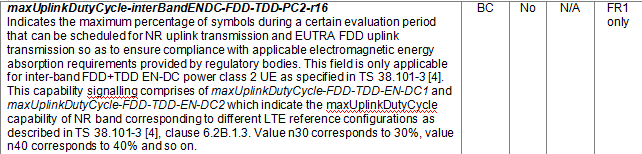 Summary of change:Correct the duty cycle signalling terminology for PC2 inter-band FDD-TDD ENDCR4-2102395CAT F CR(R4-2102396 CAT A CR)Huawei, HiSiliconTitle: CR for TS 38.101-3 correction of intra-band contiguous EN-DC for DC_(n)66_R16WIC: TEI16Reason for change: RAN2 signalling intraBandENDC-Support Indicates whether the UE supports intra-band (NG)EN-DC with only non-contiguous spectrum, or with both contiguous and non-contiguous spectrum for the (NG)EN-DC combination. If the UE does not include this field for an intra-band (NG)EN-DC combination the UE only supports the contiguous spectrum for the intra-band (NG)EN-DC combination. However, for DC_66A_n66A, there is no corresponding contiguous EN-DC, which may cause problem in the field deployment.Summary of change:Add intra-band contiguous EN-DC DC_(n)66AA in the specificationR4-2102402CAT F CR(R4-2102403 CAT A CR)Huawei, HiSiliconTitle: CR for TS 38.101-3: Adding delta TIB and RIB requirement for DC_2-7-7-66_n78 (R16)WIC: DC_R16_3BLTE_1BNR_4DL2UL-CoreReason for change: The delta TIB and RIB requirement for DC_2-7-7-66_n78 was missing in 38.101-3Summary of change:Adding delta TIB and RIB requirement for DC_2-7-7-66_n78 to 38.101-3R4-2102412CAT F CR(R4-2102413 CAT A CR)Qualcomm IncorporatedTitle: Notational amendment and correction to PCMAX for EN-DCWIC: NR_newRAT-CoreReason for change: The UE capability maxUplinkDutyCycle is ambiguous since multiple IE’s have been defined by RAN2 corresponding to duty cycles.  Notational errors in PCMAX equations and missing definitionsSummary of change:Replace maxUplinkDutyCycle with maxUplinkDutyCycle-PC2-FR1, correct Ppowerclass,ENDC to PPowerClass,EN-DC (capital P and C in PowerClass and dash in EN-DC), add NR or E-UTRA suffix to PPowerClass to resolve ambiguity, and supply missing definitions.R4-2102826CAT F CRVerizonTitle: CR for correction of Rel-16 Dual Connectivity of 1LTE band (1DL/1UL) and 1NR band (1DL/1UL) with FR1WIC: DC_R16_1BLTE_1BNR_2DL2ULReason for change: Three approved DC combos were not reflected in the corresponding (ΔTIB,c and ΔRIB,c) Table 6.2B.4.2.3.1-1 and Table 7.3B.3.3.1-1Summary of change:Add the following missing combos in Table 6.2B.4.2.3.1-1 and Table 7.3B.3.3.1-1DC_2-2_n5DC_2-2_n66DC_66-66_n2R4-2100797Type: DiscussionChina TelecomTitle: Discussion on requirement for LTE/NR spectrum sharing and dual connectivity (DSS EN-DC) in band 1/n1Observation 1: In LTE/NR spectrum sharing and dual connectivity (DSS EN-DC) scenario, LTE and NR BSs are co-located, and NR carrier has the same or larger CBW than LTE carrier.Observation 2: For the downlink sharing, both FDM and TDM between LTE/NR should be supported from UE perspective, and the potential impact on UE receiver requirements is the maximal power difference from LTE and NR that UE can handle.Observation 3: For the uplink sharing, different capabilities have been introduced for TDM only, FDM only, or both TDM and FDM between LTE/NR from UE perspective. From UE requirement perspective, the switching time mask for TDM between LTE/NR from UE perspective has been specified in Rel-15, and no requirement has been specified for FDM between LTE/NR from UE perspective.Proposal: RAN4 to discuss the UE transmitter and receiver requirements to support LTE/NR spectrum sharing and dual connectivity (DSS EN-DC) in band 1/n1, and discuss whether this band combination can be added in Rel-17 WID on Dual Connectivity (DC) of 1 band LTE (1DL/1UL) and 1 NR band (1DL/1UL).CompanyCommentsCompanyCommentsCompanyCommentsCR/TP numberComments collectionR4-2100129 (R4-2100130 CAT A CR)Title: CR to TS 38.101-3 on correction to hanging paragraph in the spec (Rel-16)R4-2100129 (R4-2100130 CAT A CR)R4-2100148 (R4-2100149 CAT A CR)Title: TS 38.101-3: Addition of missing lower order fallbacks R16R4-2100148 (R4-2100149 CAT A CR)R4-2100150CAT B CRTitle: TR 37.716-21-11: Addition of missing lower order fallbacksR4-2100150CAT B CRR4-2100878 (R4-2100879 CAT A CR)Title: CR for 38.101-3: Update of simultaneous Rx/Tx capability for some EN-DC band combinations Rel-16R4-2100878 (R4-2100879 CAT A CR)R4-2101176 (R4-2101179 CAT A CR)Title: CR to TS 38.101-3 clarification on the single uplink allowance for DC_3A_n3AR4-2101176 (R4-2101179 CAT A CR)R4-2101725CAT F CRTitle: Requirements Type 2 UEs supporting inter-band MRDC with overlapping DLR4-2101725CAT F CRR4-2101804 (R4-2101805 CAT A CR)Title: CR for 38.101-3 to add the missing Tib Rib for DC_2-7-7-66_n78/ DC_2-7-66-66_n78/ DC_2-7-7-66-66_n78 (Rel-16)R4-2101804 (R4-2101805 CAT A CR)R4-2102146 (R4-2102147 CAT A CR)Title: CR for 38.101-3: Correction for CA_n66A-n260R4-2102146 (R4-2102147 CAT A CR)R4-2102205 (R4-2102206 CAT A CR)Title: CR to TS38.101-3: Correction on duty cycle signalling terminology for PC2 inter-band ENDCR4-2102205 (R4-2102206 CAT A CR)R4-2102395 (R4-2102396 CAT A CR)Title: CR for TS 38.101-3 correction of intra-band contiguous EN-DC for DC_(n)66_R16Moderator note: The spec in coversheet is incorrect (38.101-6).R4-2102395 (R4-2102396 CAT A CR)R4-2102402 (R4-2102403 CAT A CR)Title: CR for TS 38.101-3: Adding delta TIB and RIB requirement for DC_2-7-7-66_n78 (R16)R4-2102402 (R4-2102403 CAT A CR)R4-2102412 (R4-2102413 CAT A CR)Title: Notational amendment and correction to PCMAX for EN-DCR4-2102412 (R4-2102413 CAT A CR)R4-2102826CAT F CRTitle: CR for correction of Rel-16 Dual Connectivity of 1LTE band (1DL/1UL) and 1NR band (1DL/1UL) with FR1Moderator note: Coversheet error, should be Rel-16 not Rel-17. And CR number is missing. The contents for Rel-17 is covered by R4-2100260 in another thread.R4-2102826CAT F CRStatus summary WF/LS t-doc Title Assigned Company,WF or LS leadCR/TP numberCRs/TPs Status update recommendationCR/TP numberComments CR/TP numberCommentsWF numberStatus update recommendation  CR/TP numberStatus update recommendation